Miejska Szkoła Podstawowa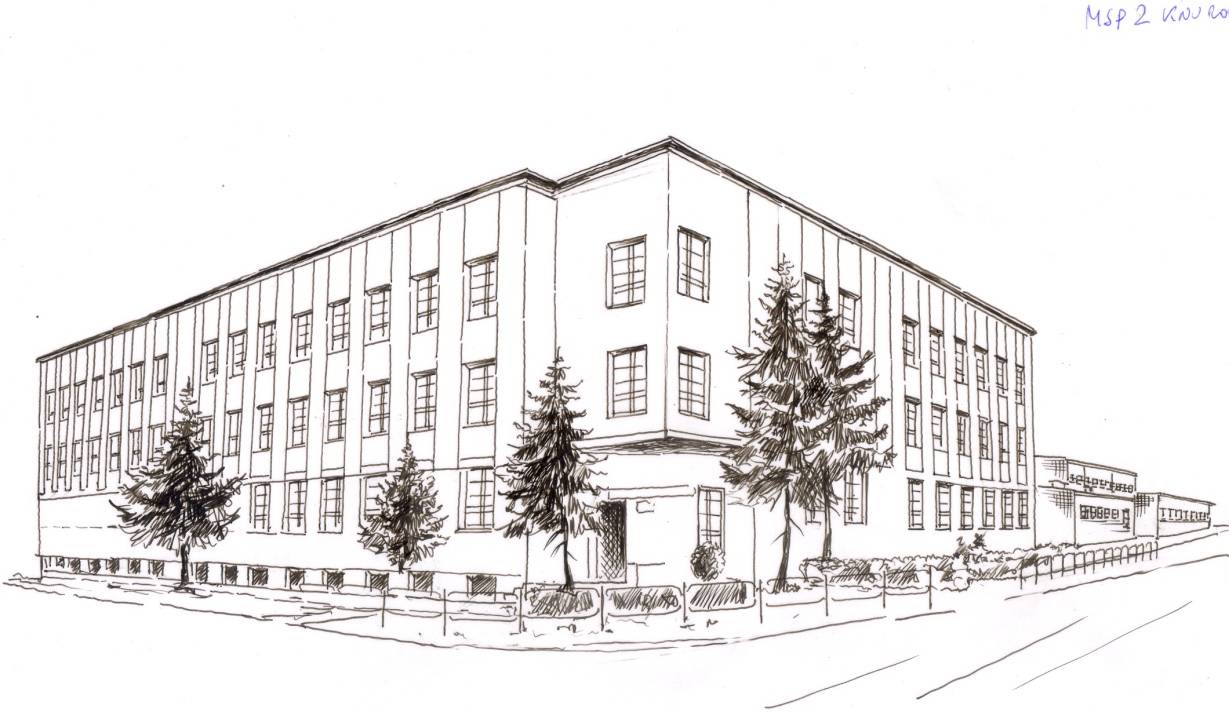 z Oddziałami Integracyjnymi nr 2 im. Karola Miarki w Knurowie44 – 190 Knurów ul. T. W. Wilsona 22Tel.   32  235 27 27,     NIP: 969-00-33-423, REGON: 000727200Knurów,  dnia………………….. rokuZGODA PRZEDSTAWICIELA USTAWOWEGO 
(RODZICA/OPIEKUNA PRAWNEGO)
NA UDZIAŁ DZIECKA W WOLONTARIACIE SZKOLNYM
I ZAWARCIE POROZUMIENIAJa, niżej podpisany………………………………………………… (imię i nazwisko), niniejszym oświadczam, że zapoznałem się z regulacjami dotyczącymi zasad działania i organizacji wolontariatu, zawartymi w Regulaminie Szkolnego Koła Wolontariatu działającego w Miejskiej Szkole Podstawowej z Oddziałami Integracyjnymi nr 2 im. Karola Miarki w Knurowie, w szczególności z postanowieniami dotyczącymi praw 
i obowiązków wolontariusza i zakresu wykonywanych w ramach wolontariatu świadczeń, tym samym wyrażam zgodę na udział mojego syna/córki/podopiecznego ………………………………………………(imię i nazwisko dziecka) ucznia/uczennicy klasy ……… w działaniach wolontariatu szkolnego w okresie 
od ……………. roku do ……………….. roku, w tym wyrażam zgodę na zawarcie przez …………………………………………………………………. (imię i nazwisko dziecka) porozumienia, o którym mowa w art. 44 ustawy z dnia 24 kwietnia 2003 r. o działalności pożytku publicznego i o wolontariacie z Miejską Szkołą Podstawową z Oddziałami Integracyjnymi nr 2 im. Karola Miarki w Knurowie w formie i na czas, jaki jest wymagany przez przepisy ww. ustawy i wewnątrzszkolne związane z organizacją wolontariatu. …………………………………………………………………….Podpis Przedstawiciela Ustawowego Rodzica/Opiekuna prawnego 